 13 ოქტომბერს „ქალებისა და გოგოებისთვის ფინანსურ რესურსებზე ხელმისაწვდომობის შესახებ“ თემატური მოკვლევის ფარგლებში, წალენჯიხის მუნიციპალიტეტში სტუმრად იმყოფებოდნენ პარლამენტის გენდერული საბჭოს ჯგუფის წევრები, რომლებიც შევხვდდნენ თვითმმართველობის ორგანოების წარმომადგენლებს და ადგილობრივ მეწარმე ქალებს.
 აღსანიშნავია, რომ თემატური მოკვლევა მიზნად ისახავს ამ კუთხით არსებული გამოწვევების კვლევას შემდგომში მათი ხელმისაწვდომობის გაზრდის მიზნით.
 მოკვლევა ხორციელდება ევროკავშირის მიერ დაფინანსებული ასოცირების შესახებ შეთანხმების მხარდაჭერის პროექტის (AA Facility) და ეროვნულ დემოკრატიული ინსტიტუტის (NDI), ასევე დიდი ბრიტანეთის მთავრობის UK aid-ის ფინანსური ხელშეწყობით.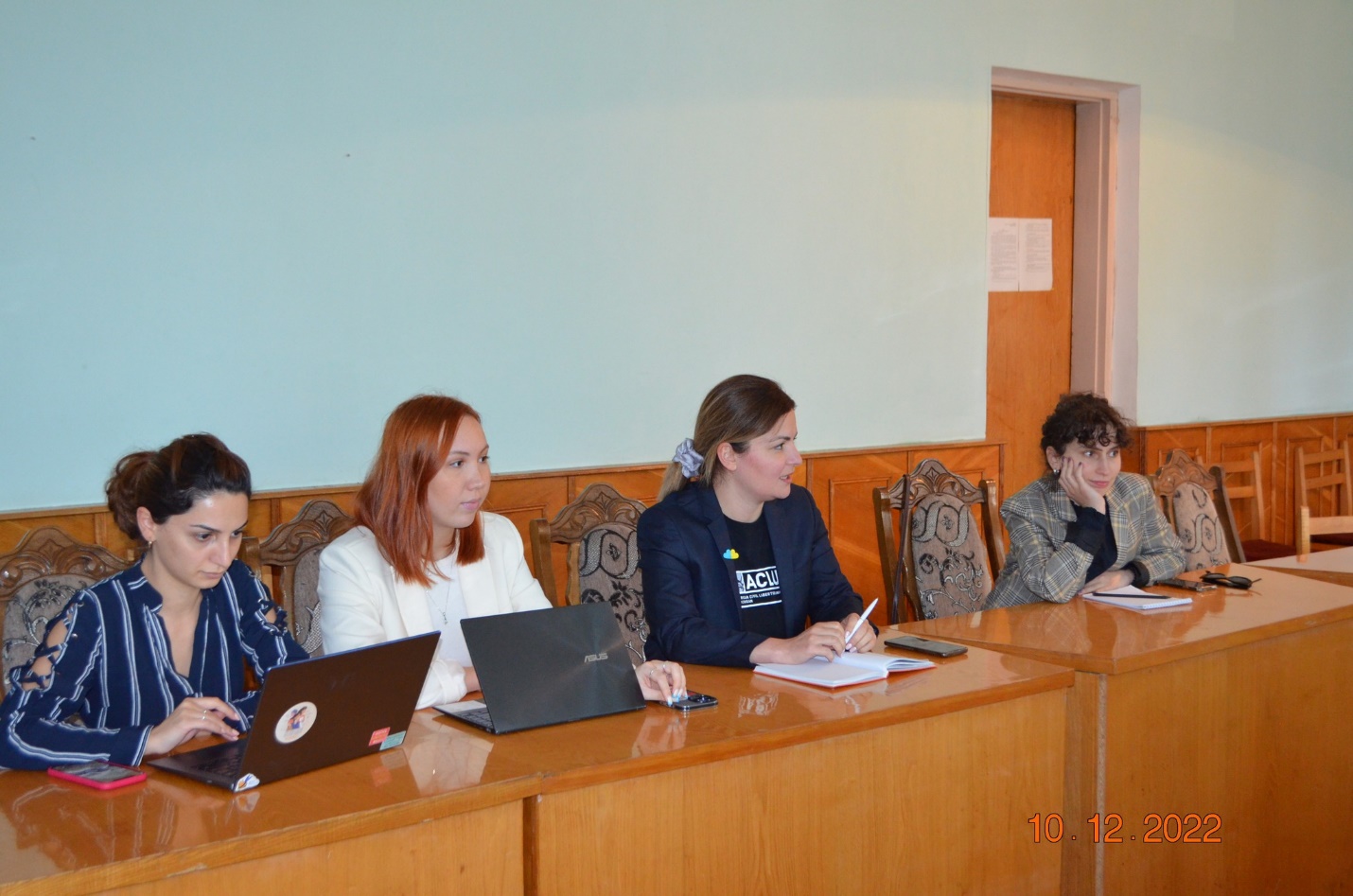 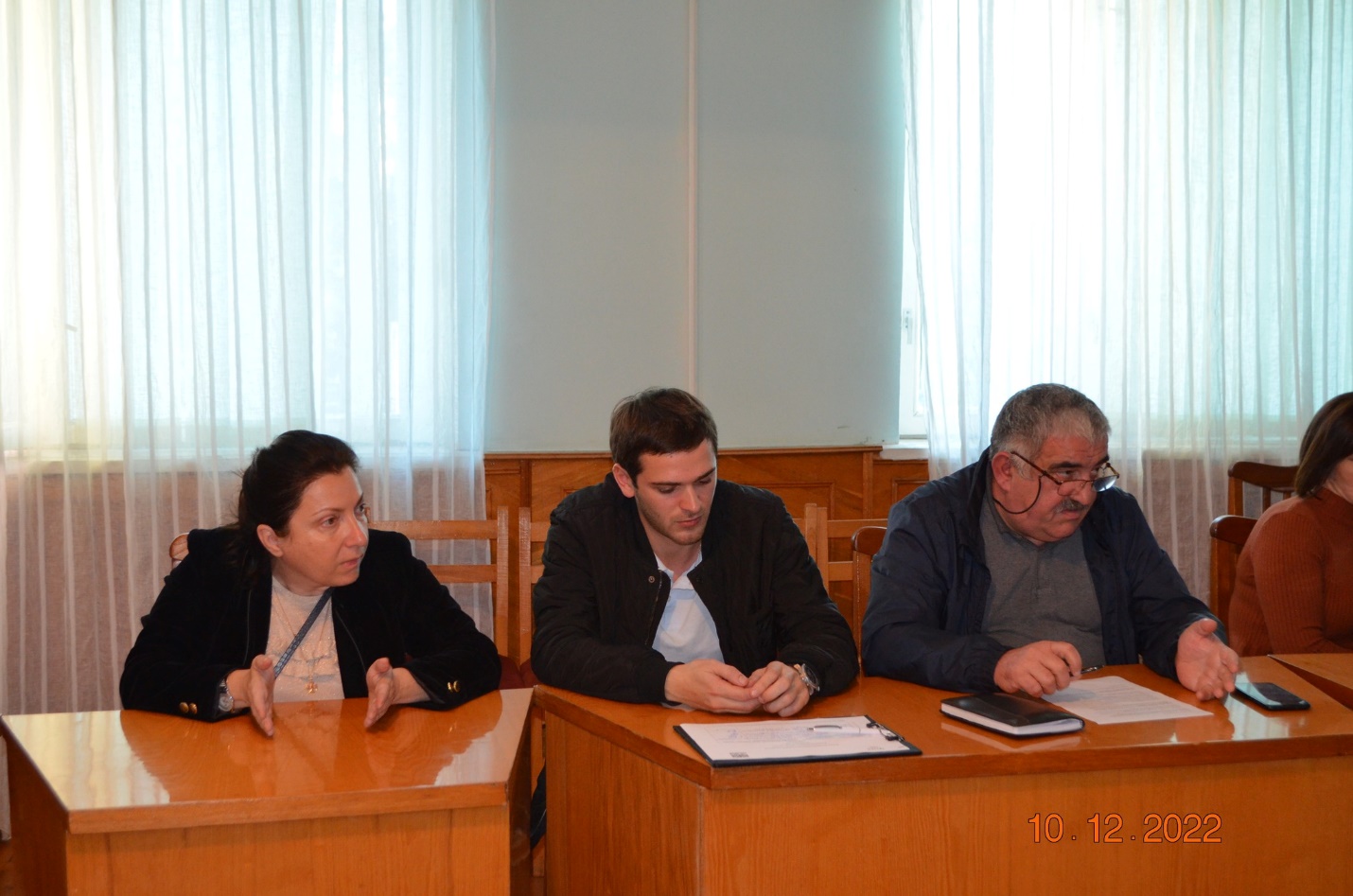 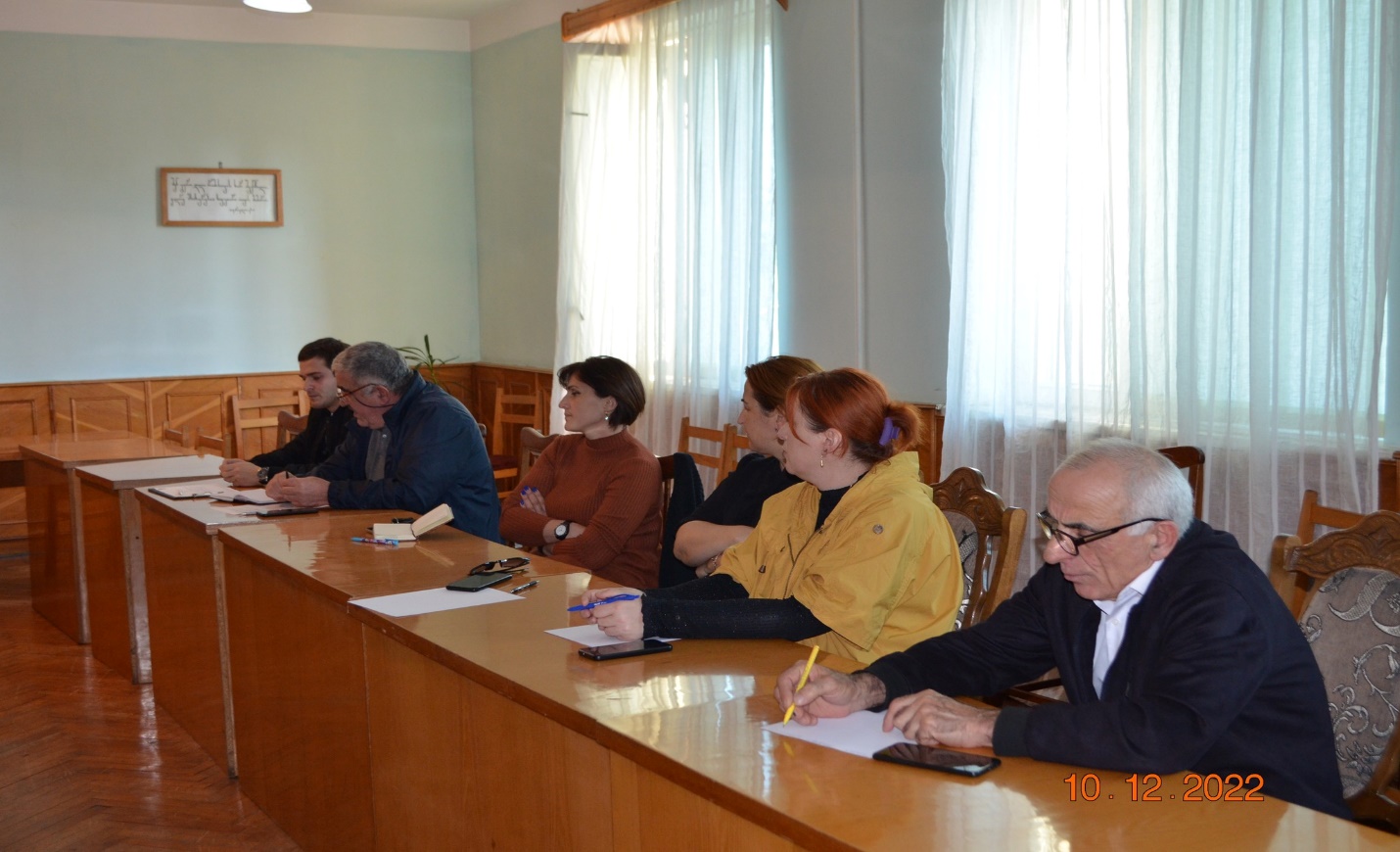 